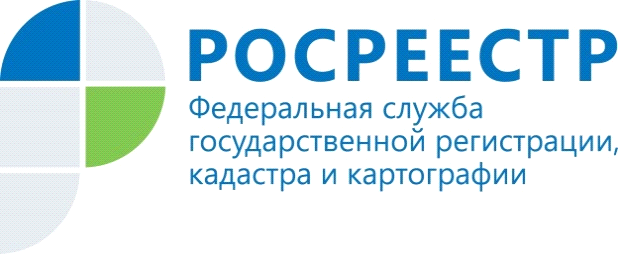 В 2020 году жители Красноярского края приобрели земельные участки на сумму более 1 353 114 690 рублейУправлением Росреестра по Красноярскому краю за 2020 год было зарегистрировано 3171 прав на земельные участки на основании договоров купли-продажи. Из них более 80% - земли населенных пунктов. Остальную долю занимают земли сельскохозяйственного, промышленного назначения. Общая площадь приобретенных земельных участков физическими и юридическими лицами составила более 35 тысяч гектаров, стоимость земельных участков, на которые на основании договоров купли-продажи осуществлена государственная регистрация прав, составила 1 353 114 690 рублей. Вместе с тем, более значительное количество земельных участков передано гражданам и юридическим лицам в аренду. Так 2020 году было зарегистрировано более 10 тысяч договоров аренды земельных участков общей площадью свыше 233 429,8 гектаров. Наиболее активными участниками рынка являются физическое лица - около 98 % обращений по договорам купли-продажи, 78 % обращений по договорам аренды. В большинстве случаев государственная регистрация прав на земельные участки осуществлена для целей жилищного строительства: 51 % по договорам арены, 61 % - по договорам купли-продажи. Далее идет земля для ведения огородничества, садоводства – 8,5 % по договорам аренды, 6,2 % - предпринимательская деятельность, 4,7 % - производственная деятельность по договорам аренды.	«Тот факт, что большинство земельных участков в Красноярском крае в 2020 году было приобретено для осуществления жилищного строительства, свидетельствует о реализации на территории субъекта программ Правительства РФ по субсидированию ипотечного кредитования (льготная и «сельская» ипотека)» - прокомментировала показатели руководитель Управления Т.В. Голдобина.Пресс-службаУправления Росреестра по Красноярскому краю: тел.: (391)2-226-756е-mail: pressa@r24.rosreestr.ruсайт: https://www.rosreestr.gov.ru «ВКонтакте» http://vk.com/to24.rosreestr«Instagram»:rosreestr_krsk24